February 2020Dear Parent/CarerInvitation to WE Day at the SSE Arena, Wembley, London.I am writing to let you know that your daughter has the opportunity to attend a national event to promote social activism and celebrate those students who made a difference in their local communities over the past year. Tickets are free of charge and I would like to offer your daughter a place on this visit for her excellent participation in the Global Citizenship Club. The visit will take place on Wednesday 4th of March 2020. Transport is being provided free courtesy of WE Schools. Your daughter and Ms Hocking need to meet at Westbourne Primary School, Anton Crescent, Collingwood, Road, Sutton, SM1 2NT at 6:30am in order to travel by coach to the venue. The coach is expected to return to Westbourne Primary School at approximately 4pm pending traffic. This is a casual event and students do not have to be in uniform. Comfortable shoes are recommended. It is possible for students to purchase refreshments at the venue, however it is advised that students bring their own packed lunch to the event. Whilst on the visit please emphasise to your daughter that she will be required to obey the instructions and advice of the Party Leader and other accompanying adults. The details of where we are travelling to are as follows: The SSE Arena, Wembley, Arena Square, Engineers Way, London HA9 0AAIf you would like your daughter to participate in this visit, please complete the reply slip and return it to Miss Hocking by Friday 28th February 2020.If you would like to discuss this matter further, please contact me on 020 8647 8294 ext 3234 or by email alagess@carshaltongirls.org.uk. Yours faithfully,Miss A LagessHead of Citizenship and RS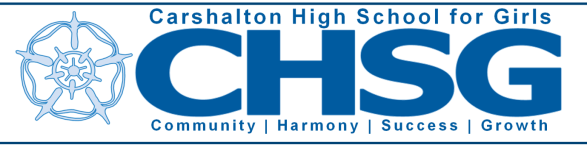 Invitation to WE Day at the SSE Arena, Wembley, London.
Please return reply slip to Miss Hocking by Friday 27th February 2020I would like my daughter to participate in the above visitI acknowledge that I have already signed and returned a Generic School Consent Form to allow my daughter to participate in the visit. I acknowledge that my daughter is to meet the group at 6:30am at the Reception point at Westbourne Primary School, Anton Crescent, Collingwood, Road, Sutton, SM1 2NT. I will drop my daughter and wait until she meets the Trip Leader Ms Hocking. In an emergency, I can contact Ms Hocking on the school trips mobile 07938183309.I am aware that my daughter will need a packed lunch and drinks on the dayI shall collect my daughter from Westbourne Primary School, Anton Crescent, Collingwood, Road, Sutton, SM1 2NT at 4pm.I will collect her from CHSG at 4:30pm dependant on traffic conditions.Emergency contact number ……………………………………………………………………...... Students Mobile Number………………………………………………………………….…………Medical Information:  Please provide details of any conditions requiring medical treatment including any medication.........................................................................................................Signed: ......................................... (Parent/Carer)       Date: ...................................................Print Name: .............................................................................................................................